                                      East Clayton Elementary School - Parental & Family Engagement CalendarParent center open daily 8:00am- 2:00pm Parent Liaison Tracie McCullough, Email tracie.mccullough@clayton.k12.ga.us 678-827-7927 Ext 5********************** Students Return to School, Monday, January 7, 2020 ***************************~ December 2019 ~~ December 2019 ~~ December 2019 ~~ December 2019 ~~ December 2019 ~SunMonTueWedThuFriSatEast Clayton Elm.3674 Steele RdEllenwood, GA. 30294Phone:  678-827-7927   Fax:  678-827-7928 Parent Liaison (Ext. 5)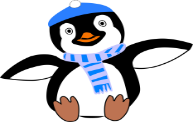 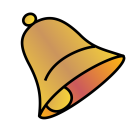                        BEAT THE BELL                        EVERY DAYBE IN YOUR SEAT BY 7:45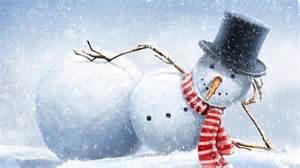 1 Have an Idea?Please share your ideas with the parent liaison to help make this a GREAT year of learning and exploring together2            Visit ParentResource Center (202)Mini Parent Cafes 8am-2pmInfinite CampusVolunteer Sign UpReading-Writing-Math-
Science-Social Studies Social & Emotional LearningResource Checkout3           Visit ParentResource Center (202)Mini Parent Cafes 8am-2pmInfinite CampusVolunteer Sign UpReading-Writing-Math-
Science-Social Studies Social & Emotional LearningResource CheckoutVolunteer Day4        Visit ParentResource Center (202)Mini Parent Cafes 8am-2pmInfinite CampusVolunteer Sign UpReading-Writing-Math-
Science-Social Studies Social & Emotional LearningResource Checkout5          Chess Club2:45 - 3:45pm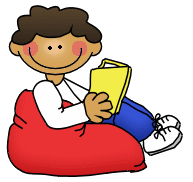 Volunteer Day6           Visit ParentResource Center (202)PTA Hosts:Winter Wonderland Family Dance6:00pmRoyal Room Event Center 3056 Anvil BlockNo Tickets at the Door7          8Parents who attend at least 6 workshops will be honored at the District Celebration at the end of the 2019-2020 school year.9            Visit ParentResource Center (202)Mini Parent Cafes 8am-2pmInfinite CampusVolunteer Sign UpReading-Writing-Math-
Science-Social Studies Social & Emotional LearningResource Checkout10       Visit ParentResource Center (202)Mini Parent Cafes 8am-2pmInfinite CampusVolunteer Sign UpReading-Writing-Math-
Science-Social Studies Social & Emotional LearningResource CheckoutVolunteer Day11        Visit ParentResource Center (202)Mini Parent Cafes 8am-1pmInfinite CampusVolunteer Sign UpReading-Writing-Math-
Science-Social Studies Social & Emotional LearningResource Checkout3rd Grade Field Trip12      Visit ParentResource Center (202)Mini Parent Cafes 8am-1pmInfinite CampusVolunteer Sign UpReading-Writing-Math-
Science-Social Studies Social & Emotional LearningResource CheckoutVolunteer Day13      Pre-K Parent Teacher ConferencesStop by the Parent Room to get a conference Information7:30am – 1pm14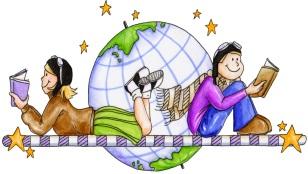 15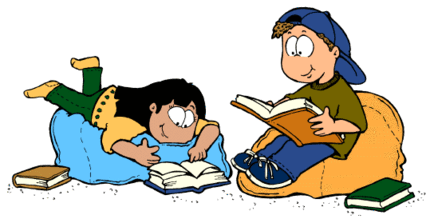 16  Kindergarten Field Trip               Visit ParentResource Center (202)Mini Parent Cafes 8am-1pmInfinite CampusVolunteer Sign UpReading-Writing-Math-
Science-Social Studies Social & Emotional LearningBeta Club Induction 6pm17       Visit ParentResource Center (202)Mini Parent Cafes 8am-1pmInfinite CampusVolunteer Sign UpReading-Writing-Math-
Science-Social Studies Social & Emotional LearningResource CheckoutVolunteer day18       End of SemesterAre You Up to Date with Your Child’s Grades?Stop by the Resource Room to set-up Infinite Campus8am – 12noon19   Cupcakes &     ConversationsCelebrating Parents with December Birthday - 7:30amCoffee and Donuts ProvidedGather Learning Games for the breakPre-k Play at PAC – 6pm20      Visit the Parent     Resource room 8-1pm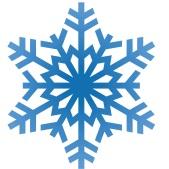 21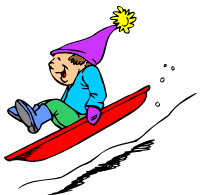 22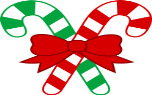 23  School Closed24   School Closed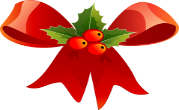 25  School Closed26   School Closed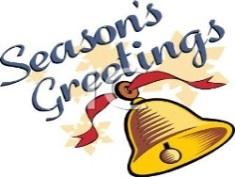 27  School Closed28 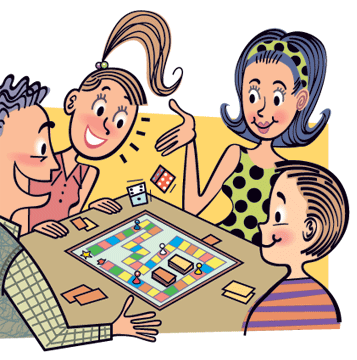 